Im Alters- und Pflegeheim Grüneck in Ottikon bei Gossau ZH bieten wir in einer Gruppe, verteilt auf zwei Häuser, 34 zum Teil schwer pflegebedürftigen Bewohnerinnen und Bewohnern mit einer dementiellen Erkrankung eine fachkompetente und individuelle Pflege und Betreuung an. Das familiäre Heim liegt an herrlicher Lage mitten im Grünen mit schönem Garten und Blick in die Alpen. Drei Hauskatzen, Ziegen und Kaninchen gehören ebenfalls zum überschaubaren Haus.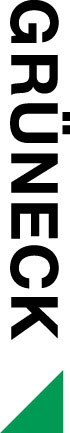 Zur Ergänzung unseres Teams suchen wir nach Vereinbarung eine fachkompetente, zuverlässige und engagierte Persönlichkeit alsDipl. Pflegefachperson DNI, AKP, DNII, HF, 80 - 100%Ihr ProfilAusbildung wie im Titel erwähntFundierte Fachkenntnisse in der Langzeitpflege, wenn möglich mit an Demenz erkrankten MenschenSicherheit im Anwenden des PflegeprozessesEignung und Bereitschaft, die Tagesverantwortung zu übernehmenSehr gute Deutschkenntnisse und gutes Verstehen der Mundartsprache setzen wir vorausIhre AufgabenGemeinsam mit den anderen Teammitgliedern betreuen, unterstützen und pflegen Sie unsere Bewohnerinnen und Bewohner und kümmern sich ganzheitlich um viele Belange des Pflegealltags. Dank ihrer Sozial- und Fachkompetenz helfen Sie mit, die Ziele der Abteilung und des Betriebs umzusetzen.Unser Angebotangenehmes Betriebsklimasehr selbständige, abwechslungsreiche TätigkeitWir arbeiten mit der Software von Domis, BESA und Care Coach.Vielseitige Mitwirkungs- und GestaltungsmöglichkeitFort- und WeiterbildungsmöglichkeitenZeitgemässe AnstellungsbedingungenArbeitsplatz im Grünen mit GratisparkplatzSehr günstige Verpflegungsmöglichkeiten im Haus